 ESCUELA COMERCIAL CAMARA DE COMERCIO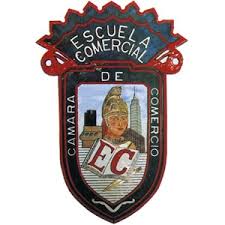 MATERIA: VALORES                                                    MES: OCTUBREPROFESORA: MARTINA MARTINEZ MONTOYA GRUPOS: F53A GUIA DE ESTUDIO     Significado de comportamiento.     Definición de conducta humana.     Concepto de Autoestima.     Significado de conducta     Significado de instinto.     Definición de hábito.     Concepto de paradigma.     Definición de autodirección.     Significado de meta.¿Qué es el medio ambiente?¿Qué significa entorno físico?Significado de temperamento.Definición de actitud.Concepto de temperamento flemático.Definición de temperamento colérico.Significado de temperamento sanguíneo.Concepto de temperamento melancólico.¿Por qué está marcado la diferencia del comportamiento animal del humano? Significado de vida psíquica.Definición de conducta como base biológica en el comportamiento.